Commonwealth of Virginia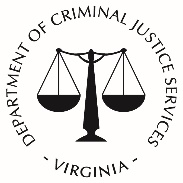 Virginia Department of Criminal Justice ServicesPROGRAM INFORMATION UPDATE FORM All grant funded programs are required to notify DCJS within 30 days of any personnel changes in the grant funded program (see Grant Award Package). This form must be signed by the Project Administrator when there are staff changes for the Project Administrator, Project Director, and/or Finance Officer positions. Please submit the completed form in OGMS as a ‘Change in Authorized Official’ under the Contract Amendment component. For grant funded positions, changes should be submitted as a ‘Change Grant Funded Staff’ contract amendment in OGMS. If you have any questions about how to report personnel changes, please contact your Grant Monitor.Program/Locality Name:Program/Locality Name:Program/Locality Name:Program/Locality Name:Program/Locality Name:Program/Locality Name:Program/Locality Name:Program/Locality Name:Program/Locality Name:Program/Locality Name:Program/Locality Name:Program/Locality Name:Grant Number(s):Grant Number(s):Grant Number(s):Grant Number(s):Grant Number(s):Grant Number(s):Grant Number(s):Grant Number(s):SEPARATIONSEPARATIONSEPARATIONSEPARATIONSEPARATIONSEPARATIONSEPARATIONSEPARATIONSEPARATIONSEPARATIONSEPARATIONSEPARATIONSEPARATIONSEPARATIONSEPARATIONSEPARATIONSEPARATIONSEPARATIONSEPARATIONSEPARATIONSEPARATIONSEPARATIONSEPARATIONSEPARATIONSEPARATIONSEPARATIONSEPARATIONSEPARATIONSEPARATIONSEPARATIONSEPARATIONSEPARATION*Required*      Please indicate if the change is one or more of the following:*Required*      Please indicate if the change is one or more of the following:*Required*      Please indicate if the change is one or more of the following:*Required*      Please indicate if the change is one or more of the following:*Required*      Please indicate if the change is one or more of the following:*Required*      Please indicate if the change is one or more of the following:*Required*      Please indicate if the change is one or more of the following:*Required*      Please indicate if the change is one or more of the following:*Required*      Please indicate if the change is one or more of the following:*Required*      Please indicate if the change is one or more of the following:*Required*      Please indicate if the change is one or more of the following:*Required*      Please indicate if the change is one or more of the following:*Required*      Please indicate if the change is one or more of the following:*Required*      Please indicate if the change is one or more of the following:*Required*      Please indicate if the change is one or more of the following:*Required*      Please indicate if the change is one or more of the following:*Required*      Please indicate if the change is one or more of the following:*Required*      Please indicate if the change is one or more of the following:*Required*      Please indicate if the change is one or more of the following:*Required*      Please indicate if the change is one or more of the following:*Required*      Please indicate if the change is one or more of the following:*Required*      Please indicate if the change is one or more of the following:*Required*      Please indicate if the change is one or more of the following:*Required*      Please indicate if the change is one or more of the following:*Required*      Please indicate if the change is one or more of the following:*Required*      Please indicate if the change is one or more of the following:*Required*      Please indicate if the change is one or more of the following:*Required*      Please indicate if the change is one or more of the following:*Required*      Please indicate if the change is one or more of the following:*Required*      Please indicate if the change is one or more of the following:*Required*      Please indicate if the change is one or more of the following:*Required*      Please indicate if the change is one or more of the following:  Project Director  Project Director  Project Director  Project Director  Project Director  Project Director  Project Director  Project Director  Project Director  Project Director  Project Director  Project Director  Project Director  Project Administrator  Project Administrator  Project Administrator  Project Administrator  Project Administrator  Project Administrator  Project Administrator  Project Administrator  Project Administrator  Project Administrator  Project Administrator  Finance Officer  Finance Officer  Finance Officer  Finance Officer  Finance Officer  Finance Officer  Finance OfficerName of StaffLeaving Program:Name of StaffLeaving Program:Name of StaffLeaving Program:Name of StaffLeaving Program:Name of StaffLeaving Program:Name of StaffLeaving Program:Name of StaffLeaving Program: Title of StaffLeaving Program: Title of StaffLeaving Program: Title of StaffLeaving Program: Title of StaffLeaving Program: Title of StaffLeaving Program: Title of StaffLeaving Program: Title of StaffLeaving Program:Effective Date:Effective Date:Effective Date:Effective Date:Effective Date:NEW STAFF/OFFICIALNEW STAFF/OFFICIALNEW STAFF/OFFICIALNEW STAFF/OFFICIALNEW STAFF/OFFICIALNEW STAFF/OFFICIALNEW STAFF/OFFICIALNEW STAFF/OFFICIALNEW STAFF/OFFICIALNEW STAFF/OFFICIALNEW STAFF/OFFICIALNEW STAFF/OFFICIALNEW STAFF/OFFICIALNEW STAFF/OFFICIALNEW STAFF/OFFICIALNEW STAFF/OFFICIALNEW STAFF/OFFICIALNEW STAFF/OFFICIALNEW STAFF/OFFICIALNEW STAFF/OFFICIALNEW STAFF/OFFICIALNEW STAFF/OFFICIALNEW STAFF/OFFICIALNEW STAFF/OFFICIALNEW STAFF/OFFICIALNEW STAFF/OFFICIALNEW STAFF/OFFICIALNEW STAFF/OFFICIALNEW STAFF/OFFICIALNEW STAFF/OFFICIALNEW STAFF/OFFICIALNEW STAFF/OFFICIAL*Required*      Please indicate if staff person is one or more of the following:*Required*      Please indicate if staff person is one or more of the following:*Required*      Please indicate if staff person is one or more of the following:*Required*      Please indicate if staff person is one or more of the following:*Required*      Please indicate if staff person is one or more of the following:*Required*      Please indicate if staff person is one or more of the following:*Required*      Please indicate if staff person is one or more of the following:*Required*      Please indicate if staff person is one or more of the following:*Required*      Please indicate if staff person is one or more of the following:*Required*      Please indicate if staff person is one or more of the following:*Required*      Please indicate if staff person is one or more of the following:*Required*      Please indicate if staff person is one or more of the following:*Required*      Please indicate if staff person is one or more of the following:*Required*      Please indicate if staff person is one or more of the following:*Required*      Please indicate if staff person is one or more of the following:*Required*      Please indicate if staff person is one or more of the following:*Required*      Please indicate if staff person is one or more of the following:*Required*      Please indicate if staff person is one or more of the following:*Required*      Please indicate if staff person is one or more of the following:*Required*      Please indicate if staff person is one or more of the following:*Required*      Please indicate if staff person is one or more of the following:*Required*      Please indicate if staff person is one or more of the following:*Required*      Please indicate if staff person is one or more of the following:*Required*      Please indicate if staff person is one or more of the following:*Required*      Please indicate if staff person is one or more of the following:*Required*      Please indicate if staff person is one or more of the following:*Required*      Please indicate if staff person is one or more of the following:*Required*      Please indicate if staff person is one or more of the following:*Required*      Please indicate if staff person is one or more of the following:*Required*      Please indicate if staff person is one or more of the following:*Required*      Please indicate if staff person is one or more of the following:*Required*      Please indicate if staff person is one or more of the following:  Project Director     Project Director     Project Director     Project Director     Project Director     Project Director     Project Director     Project Director     Project Director     Project Director     Project Director     Project Director     Project Director     Project Administrator     Project Administrator     Project Administrator     Finance Officer     Finance Officer     Finance Officer     Finance Officer     Finance Officer     Finance Officer     Finance Officer     Finance Officer     Finance Officer     Finance Officer     Finance Officer     Finance Officer     Other  Other  Other  OtherName of Staff/Official:Name of Staff/Official:Name of Staff/Official:Name of Staff/Official:   Title ofStaff/Official:   Title ofStaff/Official:   Title ofStaff/Official:   Title ofStaff/Official:   Title ofStaff/Official:   Title ofStaff/Official:Street Address:Street Address:Street Address:Street Address:Street Address:Street Address:City:  City:  State:  State:  State:  Zip:Zip:Phone (Required):Phone (Required):Phone (Required):Phone (Required):Phone (Required):Phone (Required):Phone (Required):Phone (Required):Email (Required):Email (Required):Email (Required):Email (Required):Email (Required):Email (Required):Effective Date:Effective Date:Effective Date:Effective Date:Effective Date:Project Administrator Signature:Project Administrator Signature:Project Administrator Signature:Project Administrator Signature:Project Administrator Signature:Project Administrator Signature:Project Administrator Signature:Project Administrator Signature:Project Administrator Signature:Project Administrator Signature:Date:Date:Date:EXTENDED LEAVE (Longer than 30 days)EXTENDED LEAVE (Longer than 30 days)EXTENDED LEAVE (Longer than 30 days)EXTENDED LEAVE (Longer than 30 days)EXTENDED LEAVE (Longer than 30 days)EXTENDED LEAVE (Longer than 30 days)EXTENDED LEAVE (Longer than 30 days)EXTENDED LEAVE (Longer than 30 days)EXTENDED LEAVE (Longer than 30 days)EXTENDED LEAVE (Longer than 30 days)EXTENDED LEAVE (Longer than 30 days)EXTENDED LEAVE (Longer than 30 days)EXTENDED LEAVE (Longer than 30 days)EXTENDED LEAVE (Longer than 30 days)EXTENDED LEAVE (Longer than 30 days)EXTENDED LEAVE (Longer than 30 days)EXTENDED LEAVE (Longer than 30 days)EXTENDED LEAVE (Longer than 30 days)EXTENDED LEAVE (Longer than 30 days)EXTENDED LEAVE (Longer than 30 days)EXTENDED LEAVE (Longer than 30 days)EXTENDED LEAVE (Longer than 30 days)EXTENDED LEAVE (Longer than 30 days)EXTENDED LEAVE (Longer than 30 days)EXTENDED LEAVE (Longer than 30 days)EXTENDED LEAVE (Longer than 30 days)EXTENDED LEAVE (Longer than 30 days)EXTENDED LEAVE (Longer than 30 days)EXTENDED LEAVE (Longer than 30 days)EXTENDED LEAVE (Longer than 30 days)EXTENDED LEAVE (Longer than 30 days)EXTENDED LEAVE (Longer than 30 days)*Required*      Please indicate if staff person is one or more of the following:*Required*      Please indicate if staff person is one or more of the following:*Required*      Please indicate if staff person is one or more of the following:*Required*      Please indicate if staff person is one or more of the following:*Required*      Please indicate if staff person is one or more of the following:*Required*      Please indicate if staff person is one or more of the following:*Required*      Please indicate if staff person is one or more of the following:*Required*      Please indicate if staff person is one or more of the following:*Required*      Please indicate if staff person is one or more of the following:*Required*      Please indicate if staff person is one or more of the following:*Required*      Please indicate if staff person is one or more of the following:*Required*      Please indicate if staff person is one or more of the following:*Required*      Please indicate if staff person is one or more of the following:*Required*      Please indicate if staff person is one or more of the following:*Required*      Please indicate if staff person is one or more of the following:*Required*      Please indicate if staff person is one or more of the following:*Required*      Please indicate if staff person is one or more of the following:*Required*      Please indicate if staff person is one or more of the following:*Required*      Please indicate if staff person is one or more of the following:*Required*      Please indicate if staff person is one or more of the following:*Required*      Please indicate if staff person is one or more of the following:*Required*      Please indicate if staff person is one or more of the following:*Required*      Please indicate if staff person is one or more of the following:*Required*      Please indicate if staff person is one or more of the following:*Required*      Please indicate if staff person is one or more of the following:*Required*      Please indicate if staff person is one or more of the following:*Required*      Please indicate if staff person is one or more of the following:*Required*      Please indicate if staff person is one or more of the following:*Required*      Please indicate if staff person is one or more of the following:*Required*      Please indicate if staff person is one or more of the following:*Required*      Please indicate if staff person is one or more of the following:*Required*      Please indicate if staff person is one or more of the following:  Project Director       Project Director       Project Director       Project Director       Project Director       Project Director       Project Director       Project Director       Project Director       Project Director       Project Director       Project Director       Project Director       Project Director       Project Administrator  Project Administrator  Project Administrator  Project Administrator  Project Administrator  Project Administrator  Project Administrator  Project Administrator  Project Administrator  Project Administrator  Project Administrator  Finance Officer  Finance Officer  Finance Officer  Finance Officer  Finance Officer  Finance Officer  Finance OfficerName of Staff to be on Extended Leave:Name of Staff to be on Extended Leave:Name of Staff to be on Extended Leave:Name of Staff to be on Extended Leave:Name of Staff to be on Extended Leave:Name of Staff to be on Extended Leave:Name of Staff to be on Extended Leave:Name of Staff to be on Extended Leave:Name of Staff to be on Extended Leave:Title of Staff to be onExtended Leave:Title of Staff to be onExtended Leave:Title of Staff to be onExtended Leave:Title of Staff to be onExtended Leave:Title of Staff to be onExtended Leave:Title of Staff to be onExtended Leave:Title of Staff to be onExtended Leave:Title of Staff to be onExtended Leave:Title of Staff to be onExtended Leave:Title of Staff to be onExtended Leave:Effective Dates:  Effective Dates:  Effective Dates:  Effective Dates:  Effective Dates:  Effective Dates:  Effective Dates:  BeginBeginBeginBegin TO TOEndEndPlease list name & contact information of staff providing coverage and/or assisting with grant responsibilities:Please list name & contact information of staff providing coverage and/or assisting with grant responsibilities:Please list name & contact information of staff providing coverage and/or assisting with grant responsibilities:Please list name & contact information of staff providing coverage and/or assisting with grant responsibilities:Please list name & contact information of staff providing coverage and/or assisting with grant responsibilities:Please list name & contact information of staff providing coverage and/or assisting with grant responsibilities:Please list name & contact information of staff providing coverage and/or assisting with grant responsibilities:Please list name & contact information of staff providing coverage and/or assisting with grant responsibilities:Please list name & contact information of staff providing coverage and/or assisting with grant responsibilities:Please list name & contact information of staff providing coverage and/or assisting with grant responsibilities:Please list name & contact information of staff providing coverage and/or assisting with grant responsibilities:Please list name & contact information of staff providing coverage and/or assisting with grant responsibilities:Please list name & contact information of staff providing coverage and/or assisting with grant responsibilities:Please list name & contact information of staff providing coverage and/or assisting with grant responsibilities:Please list name & contact information of staff providing coverage and/or assisting with grant responsibilities:Please list name & contact information of staff providing coverage and/or assisting with grant responsibilities:Please list name & contact information of staff providing coverage and/or assisting with grant responsibilities:Please list name & contact information of staff providing coverage and/or assisting with grant responsibilities:Please list name & contact information of staff providing coverage and/or assisting with grant responsibilities:Please list name & contact information of staff providing coverage and/or assisting with grant responsibilities:Please list name & contact information of staff providing coverage and/or assisting with grant responsibilities:Please list name & contact information of staff providing coverage and/or assisting with grant responsibilities:Please list name & contact information of staff providing coverage and/or assisting with grant responsibilities:Please list name & contact information of staff providing coverage and/or assisting with grant responsibilities:Please list name & contact information of staff providing coverage and/or assisting with grant responsibilities:Please list name & contact information of staff providing coverage and/or assisting with grant responsibilities:Please list name & contact information of staff providing coverage and/or assisting with grant responsibilities:Please list name & contact information of staff providing coverage and/or assisting with grant responsibilities:Please list name & contact information of staff providing coverage and/or assisting with grant responsibilities:Please list name & contact information of staff providing coverage and/or assisting with grant responsibilities:Please list name & contact information of staff providing coverage and/or assisting with grant responsibilities:Please list name & contact information of staff providing coverage and/or assisting with grant responsibilities:Name:Name:Name:Title:Title:Street Address:Street Address:Street Address:Street Address:Street Address:Street Address:City:City:State:State:State:Zip:Zip:Phone (Required):Phone (Required):Phone (Required):Phone (Required):Phone (Required):Phone (Required):Phone (Required):Phone (Required):Email (Required):Email (Required):Email (Required):Email (Required):Email (Required):Email (Required):